Anexo N°6, denominado “Declaración Jurada simple sobre inhabilidad contemplada en el artículo 30 de la ley N° 20.032”.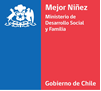  Declaración jurada simple sobre inhabilidad contemplada en el artículo 30 de la ley N° 20.032DECLARACIÓN JURADA SIMPLEEn _____________________ (ciudad), a _____________________ (fecha). Yo, ________________ cédula nacional de identidad Nº_____________, representante legal de la/el  __________________________________ (nombre del colaborador acreditado), declaro para efectos de presentar propuestas en el presente concurso público, a fin de dar cumplimiento a la exigencia establecida en el artículo 30 de la ley N°20.032, que este colaborador no tiene tiene como miembros de su directorio, representantes legales, gerentes, administradores o en cualquier otra calidad, función o cargo en la organización, a personas respecto de las cuales existan antecedentes fundados sobre su participación en hechos que, por su naturaleza, pongan de manifiesto la inconveniencia de encomendarles la atención directa de niños, niñas o adolescentes, o de confiarles la administración de recursos ajenos, tales como los establecidos en el artículo 56 de la ley N° 21.302. *Esta declaración se efectúa para ser presentada ante el Servicio Nacional de Protección Especializada a la Niñez y la Adolescencia.  ____________________________________Nombre y firma Representante legalColaborador Acreditado